育民工家106學年度第一學期均質化輔助方案計畫【01月份】管制會議記錄時間：107年01月10日(星期三) 07時40分地點：校長室主席：吳錦隆 校長參加人員：如簽到表記錄：魏玉萍會議內容：一、子計畫執行進度報告:     ● 106-5-1 「指愛時尚」藝術美甲技能研習計畫       1. 資本門(指甲油陳列架組、產品櫃組)共計15萬元，已招標完成，經費核銷率達100%。       2. 藝術美甲研習課程12小時，已辦理完成，經費核銷率達 100%。     ● 106-5-2  創意餐飲實習餐廳研習計畫:       1. 資本門(桌上型蛋糕櫃、雙口雙面煎板)共計10萬元，已招標完成，經費核銷率 達100%。       2. 辦理迷藏輕食研習6小時，已核銷完成。       3. 保險費$1,440元勻支至雜支已進行校內簽呈。  ● 106-5-3 職涯體驗升學進路課程探索計畫:       設備組經費統計與子計畫承辦人有異，請國技組王玉玲組長說明。       王組長說明:       經常門經費請示單簽呈直接會總務處，故與設備組統計有所出入，目前經費核銷無礙。106-5-3子計畫執行時材料費佔大比例，但依經費核定標準材料費只能佔總經常門20%，故超額部分以雜支勻支。二、重點事項宣達: 1.106上成果報告需於1月底回傳苗中，請各子計畫承辦人於1/23(一)前將成      果報告傳至設備組彙整。  2.計畫執行簽呈煩請加會設備組，以利登錄經費執行情況。 3.國教署01/04來文告知:106第二學期經費領據(經常門25萬元、資本門25萬元) 於01/12(五)前寄至員林高農。於補助款撥付前，各校得先於相關預算勻支經費。 三、主席講評:    (1) 會議應邀請會計出席，會後需將會議訊息告知會計。    (2) 經費核銷以會計審核及合法為原則。    (3) 各子計畫承辦人應清楚掌握各自計畫的經費執行情形。    (4) 確實掌握成果報告繳交時限。四、會議結束: 08:05育民工家106年度 第1學期 01月份 均質化管制會議照片時  間：107年01月10日（星期三）07時40分地  點：校長室育民工家106年度 第1學期 01月份 均質化管制會議照片時  間：107年01月10日（星期三）07時40分地  點：校長室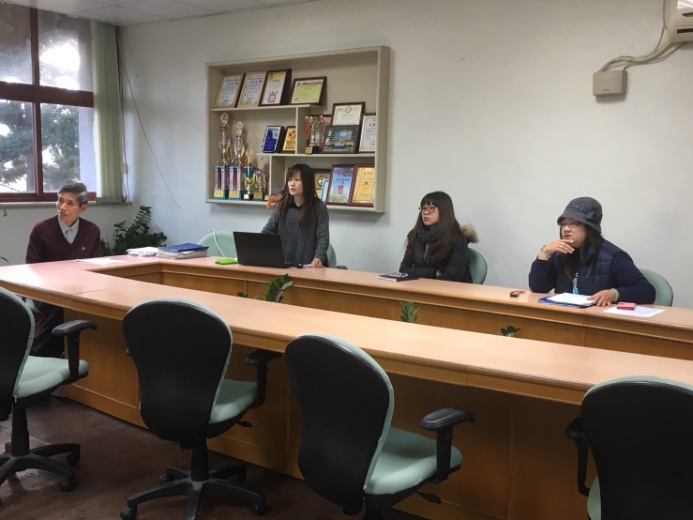 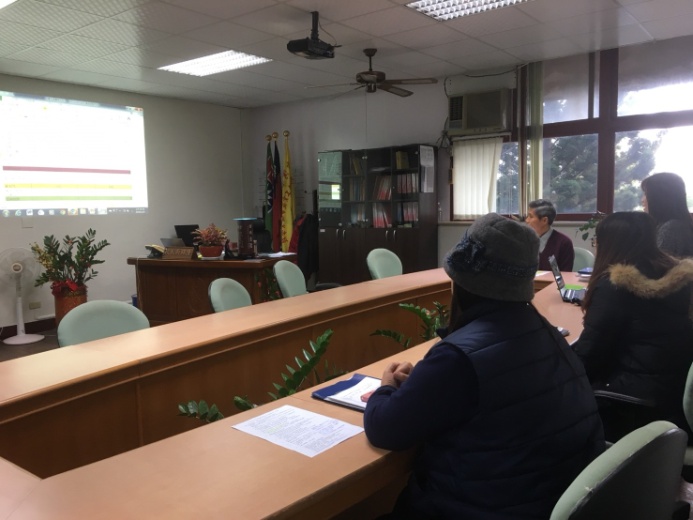 與會人員管制進度報告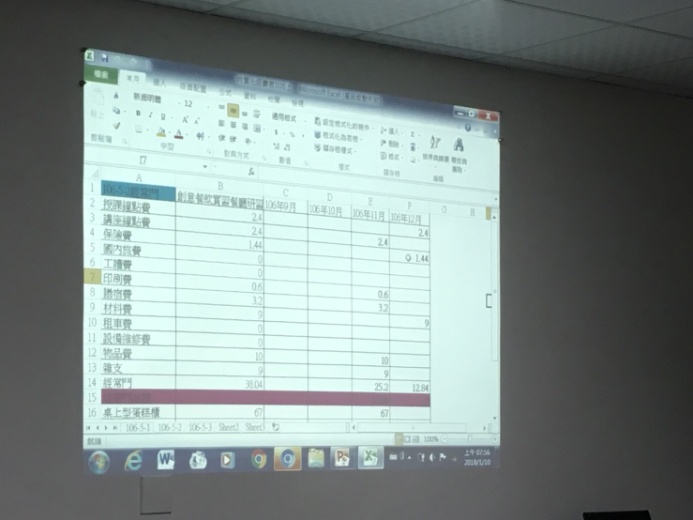 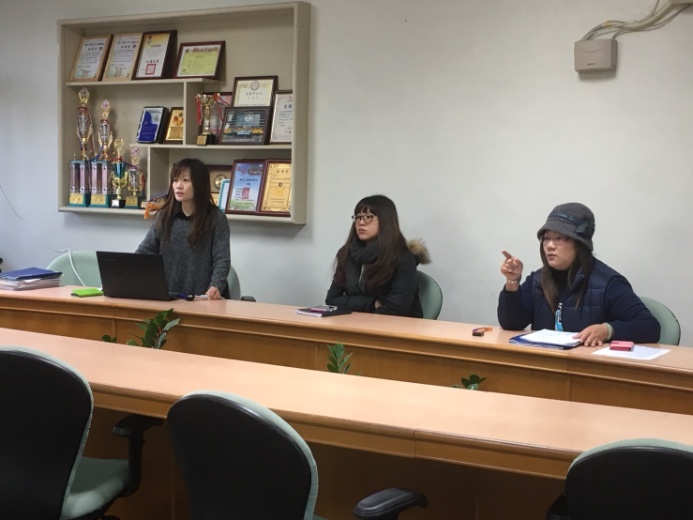 經費核銷報告子計畫承辦人說明經費事項